Приложение N 10к Правилам по охране трудапри работе на высоте,утвержденным приказом Министерстватруда и социальной защитыРоссийской Федерацииот 16 ноября 2020 г. N 782нСИСТЕМЫ ОБЕСПЕЧЕНИЯ БЕЗОПАСНОСТИ РАБОТ НА ВЫСОТЕNп/пГрафическая схемаОписание графической схемы1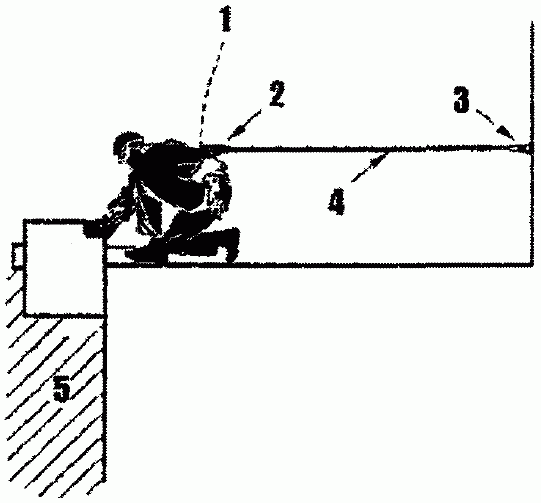 Удерживающая система.Обозначения на схеме:1 - удерживающая привязь, охватывающая туловище человека и состоящая из отдельных деталей, которые в сочетании со стропами фиксируют работника на определенной высоте во время работы;2 - открывающееся устройство для соединения компонентов, которое позволяет работнику присоединять строп для того, чтобы соединить себя прямо или косвенно с опорой (далее соединительный элемент (карабин);3 - анкерная точка крепления, к которой может быть прикреплено средство индивидуальной защиты после монтажа анкерного устройства или структурного анкера, закрепленного на длительное время к сооружению (зданию);4 - находящийся в натянутом состоянии строп регулируемой длины для удержания работника;5 - перепад высот более 1,8 м.2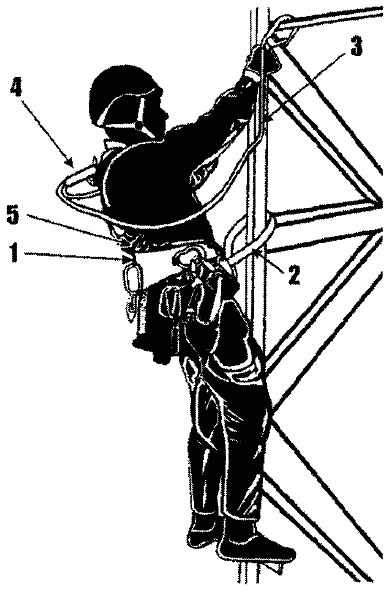 Система позиционирования, позволяющая работнику работать с поддержкой, при которой падение предотвращается.Обозначения на схеме:1 - поясной ремень для поддержки тела, который охватывает тело за талию;2 - находящийся в натянутом состоянии строп регулируемой длины для рабочего позиционирования, используемый для соединения поясного ремня с анкерной точкой или конструкцией, в том числе, охватывая ее, как средство опоры;3 - строп с амортизатором 4;5 - страховочная привязь.Поясной ремень системы позиционирования может входить как компонент в состав страховочной системы.Работник при использовании системы позиционирования должен быть всегда присоединен к страховочной системе. Подсоединение должно проводиться без какой-либо слабины в анкерных канатах или соединительных стропах.3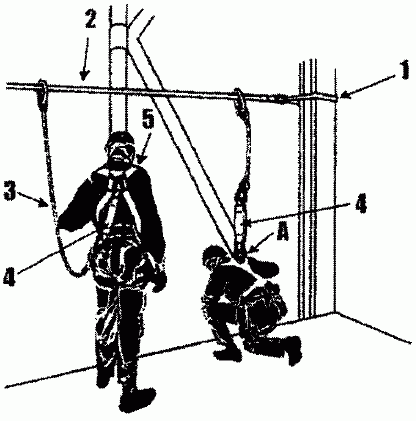 Страховочная система, состоящая из страховочной привязи и подсистемы, присоединяемой для страховки.Обозначения на схеме:1 - структурный анкер на каждом конце анкерной линии;2 - анкерная линия из гибкого каната или троса между структурными анкерами, к которым можно крепить средство индивидуальной защиты;3 - строп;4 - амортизатор;5 - страховочная привязь как компонент страховочной системы для охвата тела человека с целью предотвращения от падения с высоты, который может включать соединительные стропы, пряжки и элементы, закрепленные соответствующим образом, для поддержки всего тела человека и для удержания тела во время падения и после него.Подсоединение соединительно-амортизирующей подсистемы к работнику осуществляется за элемент привязи, имеющий маркировку A.Подсоединение к точке, расположенной на спине и помеченной на схеме буквой A, является предпочтительным, поскольку исключает возможность случайного ее отсоединения (отстегивания) самим работником и не создает помех при выполнении работ.4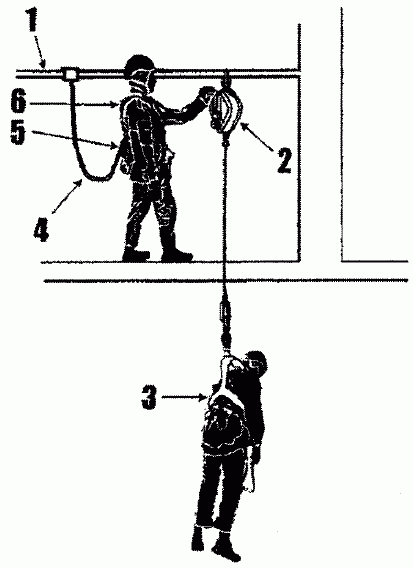 Система спасения и эвакуации, использующая средства защиты втягивающего типа со встроенной лебедкой.Обозначения на схеме:1 - анкерная жесткая линия, допускающая одновременное закрепление систем спасения и эвакуации пострадавшего и страховочной системы работника, проводящего спасательные работы;2 - средства защиты втягивающего типа со встроенным спасательным подъемным устройством;3 - привязь, включающая лямки, фитинги, пряжки или другие элементы, подходящим образом расположенные и смонтированные, чтобы поддерживать тело человека в удобном положении для его спасения;4 - строп;5 - амортизатор;6 - страховочная привязь.В системе спасения и эвакуации кроме спасательных привязей могут использоваться спасательные петли.Различают:- спасательная петля класса A: петля, задуманная и сконструированная таким образом, что во время спасательного процесса спасаемый человек удерживается спасательной петлей, лямки которой проходят под мышками;- спасательная петля класса B: петля, задуманная и сконструированная таким образом, чтоб во время спасательного процесса работник удерживается в позиции "сидя" лямками спасательной петли;- спасательная петля класса C: петля, задуманная и сконструированная таким образом, что во время спасательного процесса работник удерживается в позиции вниз головой лямками спасательной петли, расположенными вокруг лодыжек.5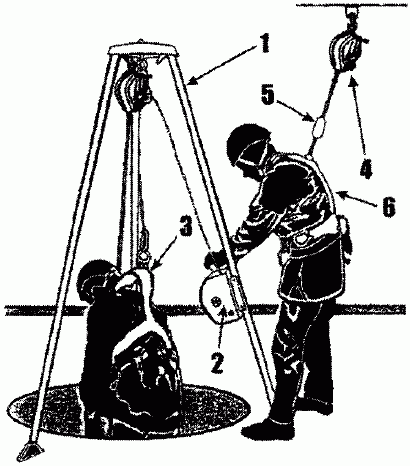 Система спасения и эвакуации, использующая переносное временное анкерное устройство и встроенное спасательное подъемное устройство;Обозначения на схеме:1 - трипод;2 - встроенное спасательное подъемное устройство;3 - спасательная привязь;4 - страховочное устройство с автоматической функцией самоблокирования вытягивания стропа и автоматической возможностью вытягивания и возврата уже вытянутого стропа;5 - амортизатор, содержащийся во втягивающемся стропе (функция рассеивания энергии может выполняться самим страховочным устройством 4);6 - страховочная привязь;7 - средство защиты втягивающего типа.6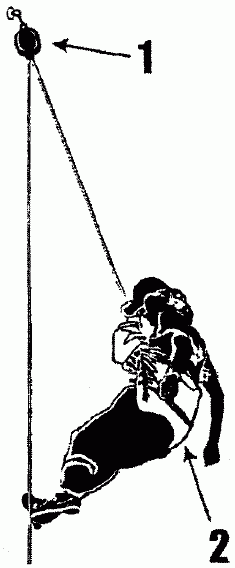 Система спасения и эвакуации, использующая индивидуальное спасательное устройство (ИСУ), предназначенное для спасения работника с высоты самостоятельно.Обозначения на схеме:1 - ИСУ, исключающее вращение и возможность свободного падения работника при спуске, а также внезапную остановку спуска и обеспечивающее автоматически скорость спуска, не превышающую 2 м/с;2 - спасательная петля класса B (возможно использование спасательной петли класса A), а также допускается применять страховочные привязи. В качестве точки присоединения страховочной привязи используются точки A или 2 блокированные точки A/2.Изготовитель в эксплуатационной документации (инструкции) для ИСУ дополнительно указывает максимальную высоту для спуска.